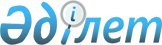 О внесении дополнений в постановление акимата города Тараз №1 от 3 января 2019 года "Об утверждении государственного образовательного заказа на дошкольное воспитание и обучение, размера родительской платы на 2019 год в городе Тараз"Постановление акимата города Тараз Жамбылской области от 3 июля 2019 года № 2277. Зарегистрировано Департаментом юстиции Жамбылской области 4 июля 2019 года № 4271
      Примечание РЦПИ.

      В тексте документа сохранена пунктуация и орфография оригинала.
      В соответствии со статьями 31, 37 Закона Республики Казахстан от 23 января 2001 года "О местном государственном управлении и самоуправлении в Республике Казахстан", подпунктом 8-1) пункта 4 статьи 6 и пунктом 6 статьи 62 Закона Республики Казахстан от 27 июля 2007 года "Об образовании", акимат города Тараз ПОСТАНОВЛЯЕТ:
      1. Внести в постановление акимата города Тараз от 3 января 2019 года за № 1 "Об утверждении государственного образовательного заказа на дошкольное воспитание и обучение, размера родительской платы на 2019 год в городе Тараз" (зарегистрировано в Реестре государственной регистрации нормативных прововых актов № 4092, опубликовано в эталонном контрольном банке нормативных правовых актов Республики Казахстан в электронном виде 17 января 2019 года) нижеследующие дополнения:
      внести дополнения в приложение указанного постановления нижеследующие частные дошкольные организации:
      2. Коммунальному государственному учреждению "Отдел образования акимата города Тараз" в установленном законодательством порядке обеспечить:
      1) государственную регистрацию настоящего постановления в органах юстиции; 
      2) в течение десяти календарных дней после государственной регистрации настоящего постановления его направление на официальное опубликование;
      3) размещение настоящего постановления на интернет-ресурсе акимата города Тараз;
      4) принятие иных мер вытекающих из настоящего постановления.
      3. Контроль за исполнением настоящего постановления возложить на заместителя акима города Тараз К.Олжабая.
      4. Настоящее постановление вступает в силу со дня государственной регистрации в органах юстиции и вводится в действие по истечении десяти календарных дней после дня его первого официального опубликования.
					© 2012. РГП на ПХВ «Институт законодательства и правовой информации Республики Казахстан» Министерства юстиции Республики Казахстан
				
Товарищество с ограниченной ответственностью "Kunim-Ai"
130
27931
10000
Товарищество с ограниченной ответственностью "Радуга Алем"
80
27931
10000
Товарищество с ограниченной ответственностью "Динара алтыным"
50
27931
10000
Товарищество с ограниченной ответственностью "Ясли-сад "Барыс"
200
27931
10000
Товарищество с ограниченной ответственностью "Ясли-сад "Адемай"
80
27931
10000
Товарищество с ограниченной ответственностью "Ясли-сад "Айшатай"
75
27931
10000
Товарищество с ограниченной ответственностью "Ырым"
150
27931
10000
Товарищество с ограниченной ответственностью "Сәби-жан"
50
27931
10000
Товарищество с ограниченной ответственностью "Ясли-сад "Айзере2"
100
27931
10000
Товарищество с ограниченной ответственностью "Центр "РозАль"
75
27931
10000
      Аким города 

К. Досаев
